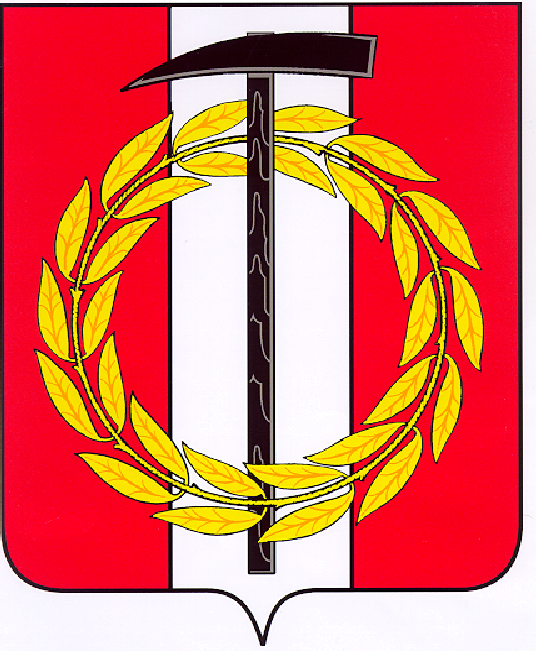 Собрание депутатов Копейского городского округаЧелябинской областиРЕШЕНИЕ      28.09.2022        572от _______________№_____О ходе выполнения Порядка обращения с отходамипроизводства и потребленияна территории Копейского городского округа	Заслушав и обсудив информацию начальника отдела экологии и природопользования О.Н. Стакановой о ходе выполнения Порядка обращения с отходами производства и потребления на территории Копейского городского округа Собрание депутатов Копейского городского округа Челябинской областиРЕШАЕТ:Информацию о ходе выполнения Порядка обращения с отходами производства и потребления на территории Копейского городского округа принять к сведению (прилагается).Председатель Собрания депутатов Копейского городского округа                                                         Челябинской области                                                                                  Е.К. Гиске 